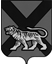 ТЕРРИТОРИАЛЬНАЯ ИЗБИРАТЕЛЬНАЯ КОМИССИЯ ГОРОДА  ДАЛЬНЕГОРСКАР Е Ш Е Н И Е05 сентября 2016 г.                              г. Дальнегорск                             № 85/22О распределении открепительных удостоверенийдля голосования на выборах депутатовЗаконодательного Собрания Приморского края,назначенных на 18 сентября 2016 годаВ соответствии с пунктом 3 статьей 62 Федерального закона «Об основных гарантиях избирательных прав и права на участие в референдуме граждан Российской Федерации», частью 2 статьей 73 Избирательного кодекса Приморского края,  пунктом 3.2 раздела III Порядка передачи открепительных удостоверений избирательным комиссиям, комиссиям референдума и учета открепительных удостоверений, утвержденного постановлением Центральной избирательной комиссии Российской Федерации от 16 марта 2016 года № 328/1863-6, территориальная избирательная комиссия города Дальнегорска, на которую решением Избирательной комиссии Приморского края от 8 июня 2016 года № 2407/323 «О возложении полномочий окружных избирательных комиссий по выборам депутатов Законодательного Собрания Приморского края на территориальные избирательные комиссии» возложены полномочия окружной избирательной комиссии одномандатного избирательного округа № 17 по выборам депутатов Законодательного Собрания Приморского краяРЕШИЛА:Распределить в участковые избирательные комиссии избирательных участков № 1001 – № 1022 открепительные удостоверения для голосования на выборах депутатов Законодательного Собрания Приморского края, назначенных на 18 сентября 2016 года, в количестве 625 (шестьсот двадцать пять) штук (приложение).2. Распределить в резерв территориальной избирательной комиссии города Дальнегорска 525 (пятьсот двадцать пять) открепительных удостоверений для голосования на выборах депутатов Законодательного Собрания Приморского края, назначенных на 18 сентября 2016 года, за номерами с  № 41821 по  № 42345.	3. Разместить настоящее решение  на сайте Дальнегорского городского округа в разделе «Территориальная избирательная комиссия» в информационно-телекоммуникационной сети «Интернет» и на информационном стенде.Председатель комиссии			                                     С. Н. ЗарецкаяСекретарь комиссии                                                                   О. Д. Деремешко                                                            Приложениек решению территориальной избирательнойкомиссии города Дальнегорскаот 05 сентября 2016 года № 85/22Распределение в участковые избирательные комиссии избирательных участков № 1001 –  № 1022 открепительных удостоверений для голосования на выборах депутатов Законодательного Собрания Приморского края, назначенных на 18 сентября 2016 года№УИККоличество открепительных удостоверений, передаваемых в участковую избирательную комиссию по выборам депутатов Законодательного Собрания Приморского краяНомера открепительных удостоверений, передаваемых в участковые избирательные комиссии по выборам депутатов Законодательного Собрания Приморского края100150с № 42346 по № 42395100225с № 42396 по № 42420100325с № 42421 по № 42445100425с № 42446 по № 42470100525с № 42471 по № 42495100625с № 42496 по № 42520100725с № 42521 по № 42545100825с № 42546 по № 42570100925с № 42571 по № 42595101025с № 42596 по № 42620101125с № 42621 по № 42645101225с № 42646 по № 42670101325с № 42671 по № 42695101425с № 42696 по № 42720101525с № 42721 по № 42745101625с № 42746 по № 42770101725с № 42771 по № 42795101825с № 42796 по № 42820101925с № 42821 по № 42845102025с № 42846 по № 42870102150с № 42871 по № 42920102250с № 42921 по № 42970